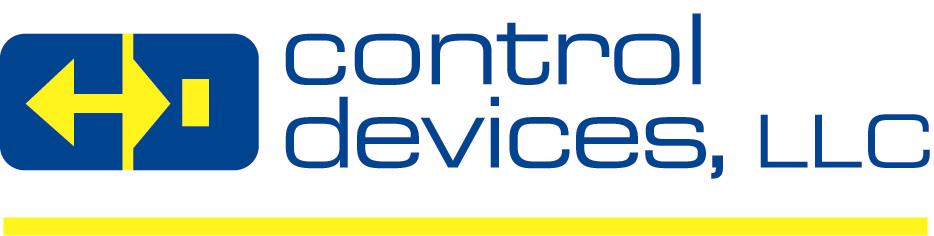 POSITION TITLE:Buyer IICOMPANY:Control Devices LLCDEPARTMENT/LOCATION Supply Chain Fenton, MOREPORTS TO:Purchasing ManagerPOSITION SUMMARY:The Buyer will be responsible component inventory levels to sustain a 98% Customer OTD with PO scheduling using MRP and Vendor Managed Inventory.  COMPANY BACKGROUND:Control Devices, LLC (“Control Devices” or “CD”) is a leading designer and manufacturer of high-quality flow control valves, condensate removal traps, related components and accessories serving the compressed air, pressure washer, vehicle systems, fire protection, specialty gas, and the industrial, agricultural and food service float valve markets.  CD prides itself in the ability to design, innovate and manufacture flow control valves for custom applications and offers a line of standard products that has grown over the years.  CD is based in Saint Louis, MO and its products are sold on a global basis to O.E.M’s, Distributors and End Users.   Control Devices is a privately owned company with a management team focused on organic sales growth with existing products and new revenue growth through acquisitions. KEY RESULT AREAS:RESPONSIBILITIES:Purchase goods, materials, components, or services in line with specified cost, quality, and delivery targetsEffective and timely communication of any supply problems which may pose a risk or impact on business operationsMonitor market trendsResearch and evaluate areas of opportunity and reduce costs where possibleAssess and evaluate suppliers and undertake performance reviews to ensure contract compliance and manage performance improvement activitiesContact suppliers to resolve price, quality, delivery, or invoice issuesQUALIFICATIONS:REQUIREMENTS:REQUIRED EDUCATION:Bachelor’s Degree, in a business-related areaREQUIRED EXPERIENCE:7+ years of purchasing experience in a manufacturing environment.REQUIRED SKILLS:     Material Requirement Planning     Manufacturing Purchasing ExperienceStrong negotiation, communication, interpersonal and influencing skills Ability to read blueprintsKeen attention to detail and accuracyAbility to prioritize daily issuesComputer literate, to include advanced Excel skillsProject management experienceContract management and supplier experienceAbility to add value, reduce costs and make business improvementsHighly skilled at building and maintaining effective and productive relationships with key suppliersDESIRED SKILLS:      Experience using Macola MRP       Experience with sourcing metal machined components a plus      CPM, CPSM, CPIM a plus